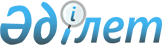 Об определении сроков предоставления заявки на включение в список получателей субсидий и оптимальных сроков проведения сева по каждому виду субсидируемых приоритетных сельскохозяйственных культур по Кызылжарскому району в 2012 году
					
			Утративший силу
			
			
		
					Постановление акимата Кызылжарского района Северо-Казахстанской области от 25 апреля 2012 года N 191. Зарегистрировано Департаментом юстиции Северо-Казахстанской области 10 мая 2012 года N 13-8-168. Утратило силу (письмо аппарата акима Кызылжарского района Северо-Казахстанской области от 4 февраля 2013 года N 02.07-05-03/127)

      Сноска. Утратило силу (письмо аппарата акима Кызылжарского района Северо-Казахстанской области от 04.02.2013 N 02.07-05-03/127)      «В соответствии с подпунктом 5) пункта 1 статьи 31 Закона Республики Казахстан от 23 января 2001 года «О местном государственном управлении и самоуправлении в Республике Казахстан»,пунктом 12 Правил субсидирования из местных бюджетов на повышение урожайности и качества продукции растениеводства, утвержденных Постановлением Правительства Республики Казахстан от 4 марта 2011 года № 221, акимат района ПОСТАНОВЛЯЕТ:

      Сноска. Преамбула в редакции постановления акимата Кызылжарского района Северо-Казахстанской области от 23.07.2012 N 332 (вводится в действие по истечении десяти календарных дней после дня его первого официального опубликования)



      1. Определить сроки предоставления заявки на включение в список получателей субсидий и оптимальные сроки проведения сева по каждому виду субсидируемых приоритетных сельскохозяйственных культур по Кызылжарскому району в 2012 году согласно приложению.



      2. Контроль за исполнением данного постановления возложить на заместителя акима района Рамазанов Р.Е.



      3. Настоящее постановление вводится в действие по истечении десяти календарных дней после дня его первого официального опубликования.      Аким района                                В. Редин

Приложение

к постановлению акимата Кызылжарского района

№ 191 от 25 апреля 2012 года Сроки предоставления заявки на включение в список получателей субсидий и оптимальных сроков проведения сева по каждому виду субсидируемых приоритетных сельскохозяйственных культур по Кызылжарскому району на 2012 год
					© 2012. РГП на ПХВ «Институт законодательства и правовой информации Республики Казахстан» Министерства юстиции Республики Казахстан
				№

п/

пКультураСроки пре

доставле

ния заявки

на включе

ние в

список

получения

субсидий

по ГСМОптимальные сроки

проведения посева с/х

культурОптимальные сроки

проведения посева с/х

культур№

п/

пКультураСроки пре

доставле

ния заявки

на включе

ние в

список

получения

субсидий

по ГСМI - лесо

степнаяII - степная,

равнинная,

колочно-

степная1Яровая пшеница, среднепоздняя, среднеспелаядо 17 мая17-28 мая17-31 мая2Яровая пшеница, среднеранняядо 25 мая25 мая-01 июня25 мая-03 июня3Яровая твердая пшеницадо 20 мая20-25 мая20-25 мая4Озимая пшеницадо 25 мая25 авгус

та-05 сентября25 августа-05 сентября5Озимая рожьдо 25 мая25 ав

густа-05 сентября25 августа-05 сентября6Ячмень среднепоздние сортадо 25 мая25-30 мая25-30 мая7Ячмень среднеспелые сортадо 30 мая30 мая-03 июня30 мая-03 июня8Овесдо 25 мая25-30 мая25-30 мая9Гречихадо 20 мая20-25 мая20-25 мая10Просо до 25 мая25–30 мая25–30 мая11Нутдо 12 мая12-16 мая14-17 мая12Горохдо 20 мая20-27 мая20-27 мая13Соядо 22 мая22-25 мая22-25 мая14Чечевица позднеспелые сортадо 15 мая15-23 мая15-23 мая14среднеспелые сортадо 17 мая17-25 мая17-25 мая15Рапс посев по традиционному парудо 12 мая12-20 мая12-20 мая15по минимально - нулевому парудо 12 мая20-28 мая20-28 мая16Лен, горчицадо 15 мая15–22 мая17–22 мая17Подсолнечник на маслосеменадо 15 мая15–18 мая15–18 мая18Рыжикдо 20 мая20 мая-25 мая20-25 мая19Картофельдо 15 мая15–31 мая15–30 мая20Кукуруза на силосдо 16 мая16-20 мая16-20 маяОднолетние травы на сеноОднолетние травы на сеноОднолетние травы на сеноОднолетние травы на сено21Суданская трава, просо, могардо 01 июня01–10 июня01–10 июняМноголетние травыМноголетние травыМноголетние травыМноголетние травы22Донник, люцерна, житняк, эспарцет, костердо 12 мая12–17 мая12–17 маяОднолетние травы на сенажОднолетние травы на сенажОднолетние травы на сенажОднолетние травы на сенаж23Вика, овес, ячменьдо 27 мая27–31 мая27–31 мая24Горох, овҰс, ячменьдо 05 июня05–07 июня05–07 июня25Горох, просо кормовоедо 08 июня08–10 июня08–10 июня26Горох, овес, суданкадо 08 июня08–10 июня08–10 июняОвощиОвощиОвощиОвощи27Морковь до 10 мая10–15 мая10–15 мая28Лук до 10 мая10–15 мая10–15 мая29Свекла до 25 мая25 мая–05 июня25 мая–05 июня30Огурцы до 18 мая18 мая-05 июня18 мая-05 июня31Рассада капусты до 25 мая25 мая -10 июня25 мая-10 июня32Рассада томатов до 28 мая28 мая–10 июня28 мая–10 июня